БИЗНЕС-КОНЦЕПЦИЯ«Открытие собственного дела по ремонту обуви»Саратовская область2023 год1. Для организации деятельности по ремонту обуви необходимо зарегистрироваться в качестве индивидуального предпринимателя или самозанятого* Для оформления в качестве ИП постановка на учет осуществляется в отделении ИФНС по месту постоянной регистрации гражданина (лично, через МФЦ).Список необходимых документов:- документ, удостоверяющий личность (паспорт);-  ИНН;- квитанция об уплате госпошлины в размере 800 руб. Сформировать квитанцию на уплату госпошлины можно с помощью сервиса «Уплата госпошлины» (С 01.01.2019 при направлении документов для государственной регистрации в форме электронных документов, в том числе через МФЦ, уплачивать государственную пошлину не требуется!).- заявление по форме № Р21001: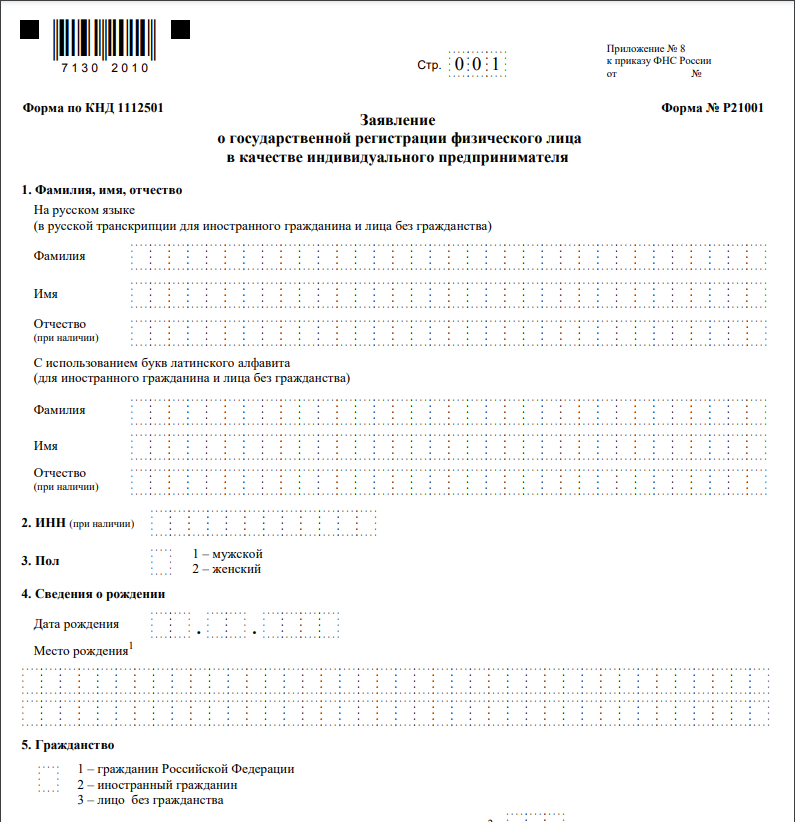 Также нужно определиться с видом предпринимательской деятельности (ОКВЭД).Все специальные системы налогообложения (УСН, ПСН, ЕНВД) требуют от предпринимателя соблюдения множества условий: ограничение численности работников, лимит получаемых доходов, определенные виды деятельности и др. Самым популярным режимом среди ИП является УСН – упрощенная система налогообложения или сокращенно «упрощенка». Данная система наиболее выгодна предпринимателям, оказывающим услуги, торгующим в Интернете и ведущим розничную торговлю. Налог на УСН один – единый. Ставка по нему зависит от выбранного объекта и составляет 6% на объекте «Доходы» и 15% на объекте «Доходы минус расходы».Через 3 рабочих дня после подачи документов в налоговом органе можно получить лист записи ЕГРИП.2. Выбор места для мастерскойДля бизнеса с перспективой роста рекомендуется открыть мастерскую площадью 15–20 кв.м. Обычно их размещают в спальных районах – на первых этажах домов (с отдельным входом) или в киосках. Для аренды следует выбирать места с надежным источником питания.В районах с большим числом жилых домов, в непосредственной близости от обувных магазинов, супермаркетов, рынков, ТЦ, рядом с остановками наземного транспорта.Для узнаваемости заведения необходимо разработать и заказать вывеску для мастерской.Также нужно указать режим работы. Так как мастерская относится к сфере обслуживания, то возможно установление гибкого графика работы в зависимости от спроса. В последующем, при привлечении наемных работников появится возможность установления четкого графика работы, в том числе и в выходные дни.3. Рассчитать затраты, необходимые для реализации проекта4. Предусмотреть виды услуг для оказания населениюСамые распространенные виды работ в мастерских это: установка набоек, установка подметок, замена молний, замена каблуков. Но современная мастерская, укомплектованная необходимым оборудованием, способна выполнять до 20 различных видов работ, принимая по 20-30 заказов в день, в зависимости от расположения (в черте города/района и т.д.).5. Рассчитать перечень постоянных расходов6. Расчет налоговых платежей в бюджет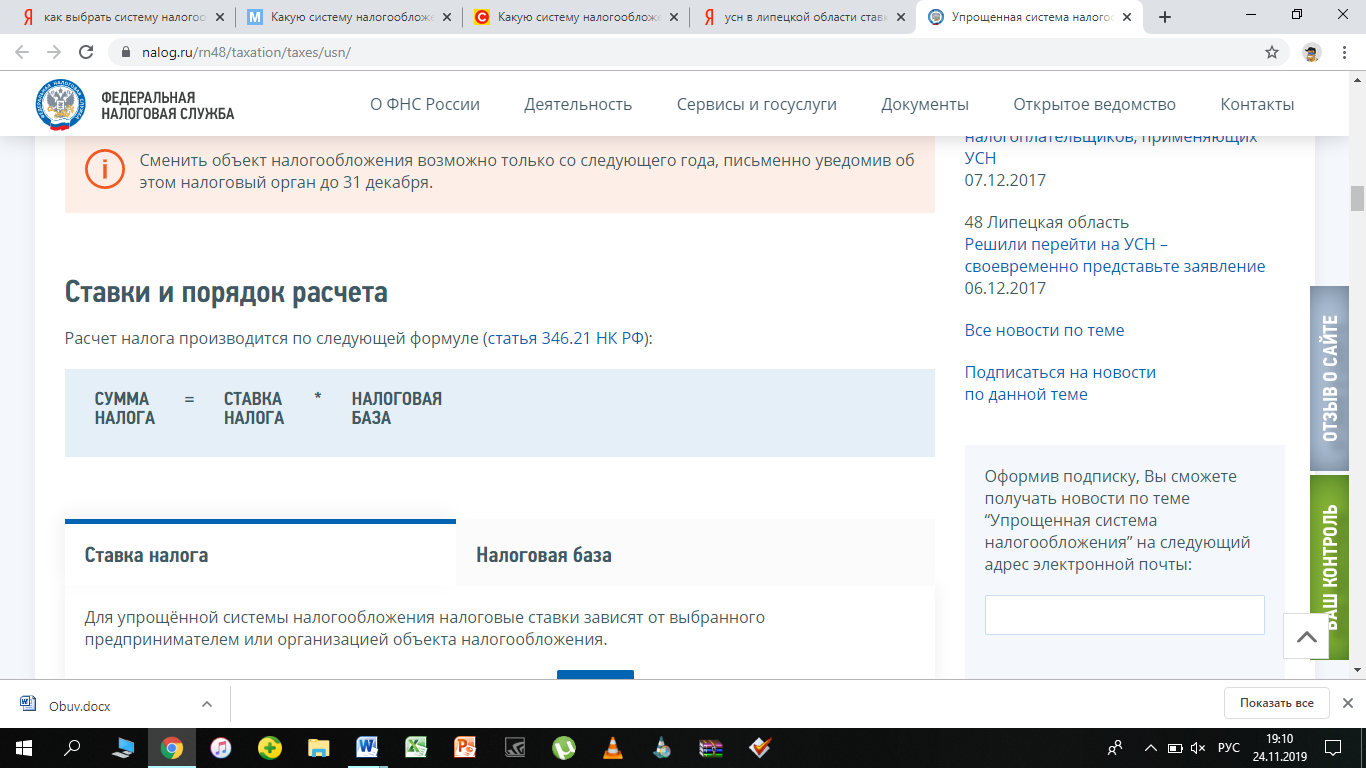 Для упрощённой системы налогообложения налоговые ставки зависят от выбранного предпринимателем объекта налогообложения.Налоговой базой при УСН с объектом «доходы» является денежное выражение всех доходов предпринимателя.На УСН с объектом «доходы минус расходы» базой является разница доходов и расходов. Чем больше расходов, тем меньше будет размер базы и, соответственно, суммы налога. Однако уменьшение налоговой базы по УСН с объектом «доходы минус расходы» возможно не на все расходы, а лишь на те, что перечислены ст. 346.16 НК РФ.Фиксированные взносы ИП в год (справочно)7. Финансовые результаты деятельностиЭффективность проектаВажно:Оборудование и инструменты можно приобрести на сайтах:- «Egopot» (https://egopot.ru/);- «ВОСТОК-ПАРТНЕР» (https://www.vostok-partner.ru/);- «Яндекс Маркет» (https://market.yandex.ru/);- «Бертаун-2» (https://bertaun.ru/).Для ведения деятельности нужно иметь предпринимательское образование и навыки, пройти обучение можно в:- Общество с ограниченной ответственностью «Бизнес – инкубатор Саратовской области» (г. Саратов, ул. Краевая, д.85, тел.: 8(8452) 24-54-78.Санитарные требования к мастерским по ремонту обувиОсновным нормативным документом, в соответствии с которым осуществляется деятельность мастерских по ремонту обуви является:ГОСТ Р 51660-2000 «ГОСУДАРСТВЕННЫЙ СТАНДАРТ РОССИЙСКОЙ ФЕДЕРАЦИИ» Услуги бытовые. УСЛУГИ ПО РЕМОНТУ ОБУВИ.Настоящий стандарт распространяется на организации и индивидуальных предпринимателей (далее - организации), оказывающих услуги по ремонту обуви.Настоящий стандарт устанавливает общие технические требования к услугам по ремонту и окраске обуви, требования безопасности услуг для жизни и здоровья потребителей, сохранности их имущества и охраны окружающей среды.Настоящий стандарт является основополагающим при разработке нормативных документов на конкретные виды услуг по ремонту обуви.Нужно оформить уголок потребителяЗаконом «О защите прав потребителя» предусмотрено требование к размещению уголка потребителя на самом доступном месте.Уголок потребителя должен содержать информацию о работе заведения, сертификатах, лицензиях, ценах на услуги.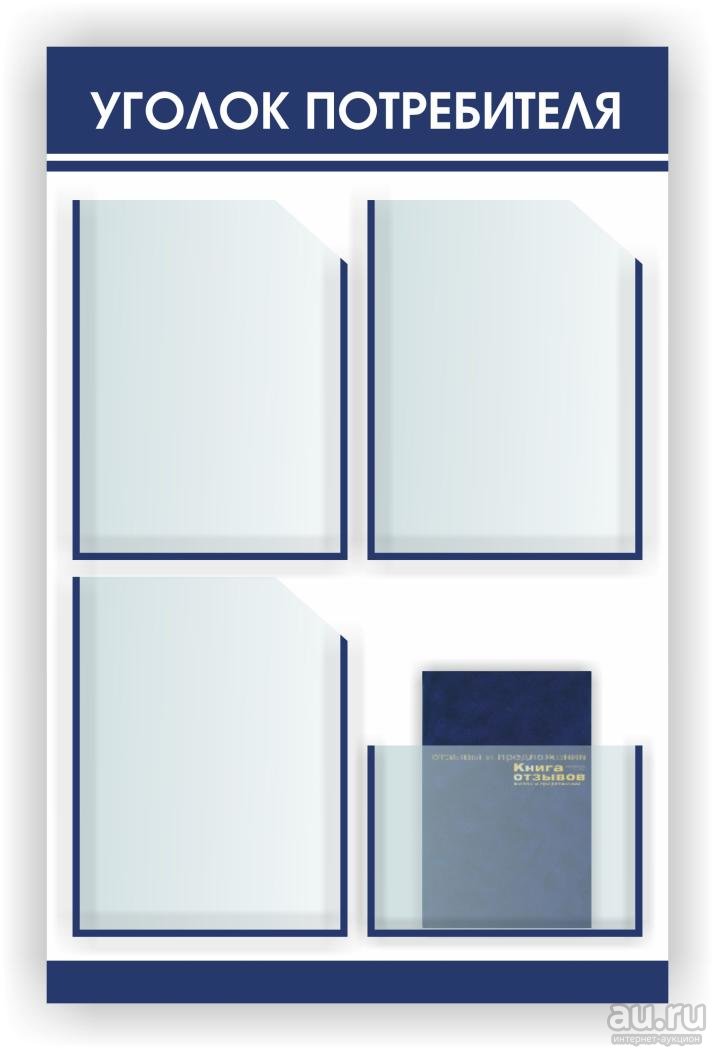 В начале осуществления деятельности  целесообразно организовать рекламу:- рекламная вывеска;- уличный штендер;- визитки;- для закрепления лояльности клиентов к мастерской необходимо предоставлять постоянным клиентам скидки.№п/пНаименование позицииКол-во(ед.)Стоимость(руб.)1Комбайн для ремонта обуви1110 0002Швейная машина15 0003Выжигатель12 5004Компрессор130 0005Станок140 0006«Лапа»11 0007Электроплитка (разогревать клей)11 0008Электродрель11 5009Обувной пистолет14 00010Сапожный молоток, точило и другие инструменты110 00011Вывеска16 00012Уголок потребителя12 00013Аренда15 000ИТОГОИТОГО228 000№ п/пВид услугиРасчет для городаРасчет для городаРасчет для городаРасчет для  районовРасчет для  районовРасчет для  районов№ п/пВид услугиКол-во (ед.)Стоимость (руб.)Итого/ месяц (руб.)Кол-во (ед.)Стоимость (руб.)Итого/ месяц (руб.)1Прошив шва-5см303090020204002Установка заплатки3013039002010020003Ремонт набойки3030090002020040004Замена замков3030090002020040005Замена подошвы307002100020600120006Замена супинаторов3016048002012024007Изготовление стелек и подстелек30100300020801600Итого 5160024000Перечень постоянных расходовСредне -месячные расходыСредне -месячные расходыПеречень постоянных расходовгородРайонЭлектроэнергия700400Услуги банка1 5001 500Телефон500500Реклама 500500Затраты на приобретение расходных материалов (набойки, каблуки, нитки, клей, стельки, подпятники, профилактика и т.д.)65004500Аренда помещения1500010000ИТОГО (В)2470017400Вид взносаСуммаФиксированный взнос в ПФР, уплачиваемый всеми ИП(с учетом ФФОМС)45 842Фиксированный взнос, доплачиваемый ИП, если годовой доход превышает 300 000 руб.(1% от годовой суммы дохода, превышающей 300 000 руб., но не более 135 495,36 руб.)Пример: доход составил 412 000 руб.4 120ИТОГО:49 962№ п/пНаименование показателейВеличина показателейВеличина показателейВеличина показателей№ п/пНаименование показателейгородгородРайон№ п/пНаименование показателейУСН (6%)УСН(6%)1.Выручка от оказания услуг (руб.)51 60051 60024 0002.Себестоимость услуг (руб.)6 5006 5004 5002.1Постоянные расходы (руб.)24 70024 70017 4002.2Налоги  (руб.)3 0963 0961 4403Чистая прибыль (руб.) (Г)23 80423 8045 160№ п/пНаименование показателейВеличина показателейВеличина показателейВеличина показателей№ п/пНаименование показателейгородгородРайон№ п/пНаименование показателейУСН (6%)УСН (6%)1.Затраты на реализацию проекта228 000228 000228 0002.Среднемесячный доход51 60051 60024 0003Среднемесячный расход24 70024 70017 4004Чистая прибыль в месяц23 80423 8045 1605Окупаемость проекта (мес.)9,59,544,16Рентабельность проекта, %10,510,52,2